MAASAI MARA UNIVERSITY REGULAR UNIVERSITY EXAMINATIONS 2016/2017 ACADEMIC YEAR THIRD YEAR FIRST SEMESTER EXAMINATION SCHOOL OF EDUCATIONFORTHE DEGREE OF BACHELOR OF EDUCATION IN SPECIAL NEEDS EDUCATIONCOURSE CODE    :       SNE 303COURSE TITLE    :       INTRODUCTION TO CURRICULUM FOR 	SPECIAL NEEDS EDUCATION DATE:  30TH  JANUARY 2017   			TIME:  0830 – 1030HRSINSTRUCTIONS Answer ALL questions in section A and Any other two questions in section B.Section ADefine the following concepts Curriculum Individualized educational program  (IEP)Para professionals Curriculum enrichment Syllabus 							           (10 marks) (b) List and explain the three types of curricula 			(6 marks) (c) Curriculum development is guided by two main aspects; name them 										(2 marks)(d) List and explain any two determinants to consider when developing a curriculum 								(4 marks) (e) State and explain any two principles of curriculum that you would follow in curriculum development 					(4 marks) (f) State the major stakeholders in curriculum development and implementation in Kenya 						(4 marks) Section B(a) Curriculum development and implementation process in Kenya consists of seven stages. Discuss them 			           (20 marks) (a) List and explain the six elements of a curriculum design  (14 marks) (b) There are three types of curriculum evaluation list and discuss them (6 marks) (a) Discuss various ways in which collaboration of teachers and parents can improve performance of students with disabilities            (20 marks) Explain roles and responsibilities that can be assigned by a teacher to paraprofessionals working with students with disabilities     (20 marks) //END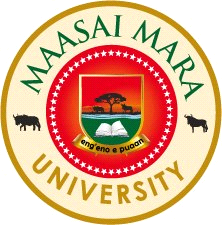 